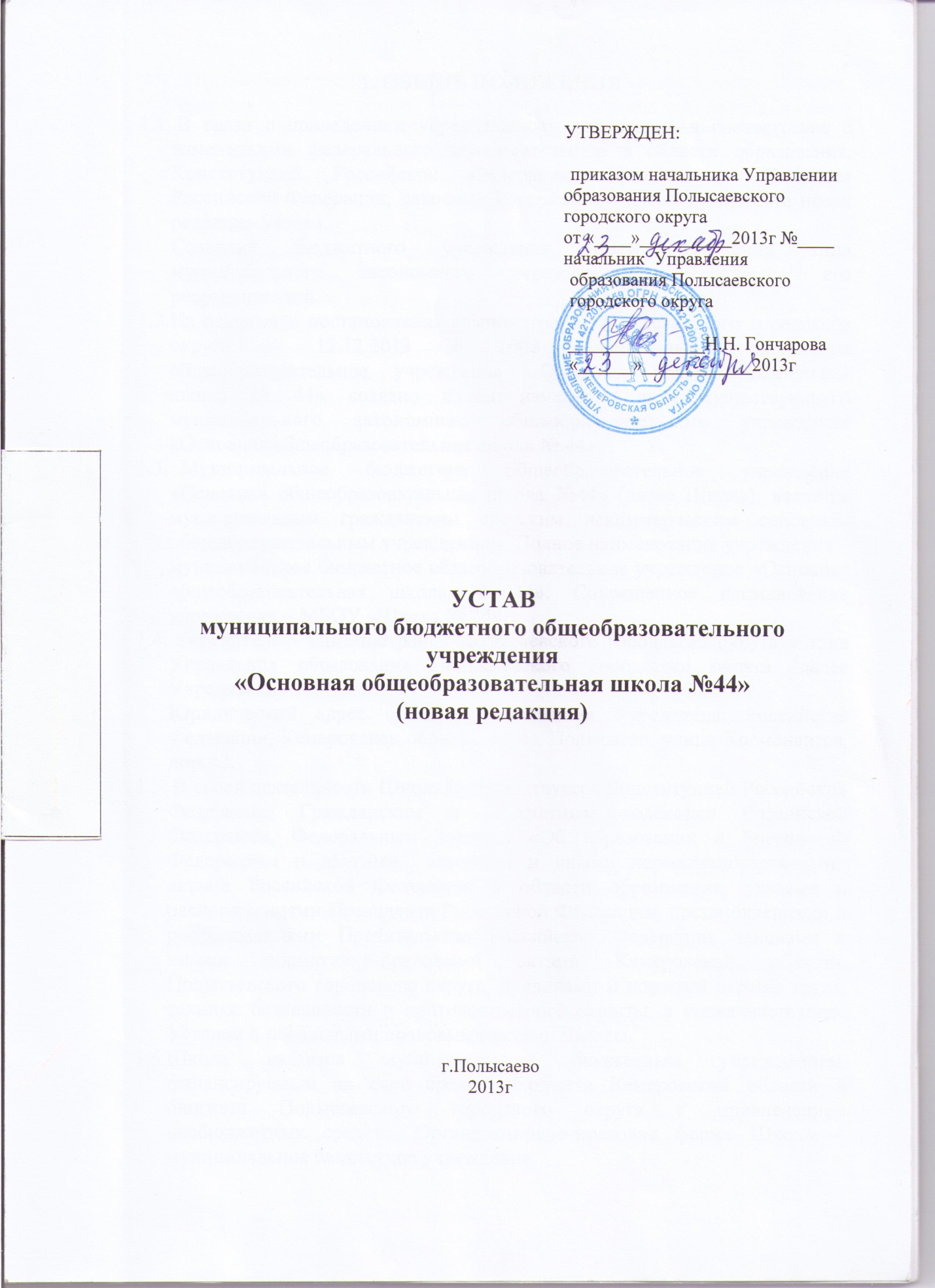 1. ОБЩИЕ ПОЛОЖЕНИЯ В связи с приведением учредительных документов в соответствие с изменениями федерального законодательства в области образования, Конституцией Российской Федерации, Гражданским Кодексом Российской Федерации, Законами Российской Федерации принята новая редакция Устава. Создание бюджетного учреждения путем изменения типа муниципального автономного учреждения не является его реорганизацией. На основании постановления администрации Полысаевского городского округа от 12.12.2013 № 2008 муниципальное бюджетное общеобразовательное учреждение «Основная общеобразовательная школа № 44» создано путем изменения типа существующего муниципального автономного общеобразовательного учреждения «Основная общеобразовательная школа № 44».  Муниципальное бюджетное общеобразовательное учреждение «Основная общеобразовательная школа №44» (далее Школа), является муниципальным гражданским светским некоммерческим основным общеобразовательным учреждением. Полное наименование учреждения – муниципальное бюджетное общеобразовательное учреждение «Основная общеобразовательная школа № 44». Сокращенное наименование учреждения – МБОУ «Школа № 44». Учредитель – администрация Полысаевского городского округа в лице Управления образования Полысаевского городского округа (далее Учредитель). Юридический адрес и место нахождения Учредителя: Российская Федерация, Кемеровская область, город Полысаево, улица Космонавтов, дом 42.   В своей деятельности Школа руководствуется Конституцией Российской Федерации, Гражданским и Бюджетным кодексами Российской Федерации, Федеральным Законом «Об образовании в Российской Федерации» и другими  законами и иными нормативно-правовыми актами Российской Федерации в области образования, указами и распоряжениями Президента Российской Федерации, постановлениями и распоряжениями Правительства Российской Федерации, законами и иными нормативно-правовыми актами Кемеровской области, Полысаевского городского округа, правилами и нормами охраны труда, техники безопасности и противопожарной защиты, а также настоящим Уставом и локальными правовыми актами Школы. 1.6.Школа является муниципальным бюджетным учреждением, финансируемым за счет средств бюджета Кемеровской области и бюджета Полысаевского городского округа с привлечением внебюджетных средств. Организационно-правовая форма Школы – муниципальное бюджетное учреждение.1.7. Школа является бюджетным учреждением, в обязательном порядке получает от Учредителя муниципальное задание на оказание услуг (выполнение работ). Школа не вправе отказаться от выполнения муниципального задания.1.8. Школа является юридическим лицом, имеет самостоятельный баланс, лицевые счета, а так же расчетные  другие счета, открытые в порядке, предусмотренным действующим законодательством и может от своего имени приобретать и осуществлять имущественные права, быть истцом и ответчиком в суде.       Школа имеет печати установленного образца, штамп и бланки со своим наименованием. Обладает на праве оперативного управления обособленным имуществом, являющимся собственностью муниципального образования Полысаевский городской округ.1.9. Отношения между Школой и Учредителем определяются договором, заключенным между ними в соответствии с законодательством Российской Федерации.       Учредитель несет ответственность по обязательствам Школы в случаях и пределах установленных гражданским законодательствам.      Школа не несет ответственности по обязательствам Учредителя и созданных им юридических лиц.1.10. Школа имеет права юридического лица в части ведения финансово-хозяйственной деятельности, направленной на подготовку образовательного процесса.   Свою финансово-хозяйственную деятельность Школа осуществляет через муниципальное бюджетное учреждение  «Централизованная бухгалтерия управления образования».   1.11. Школа имеет право на ведение образовательной деятельности и льготы, предоставленные законодательными актами Российской Федерации с момента выдачи ей лицензии (разрешения).         Школа проходит государственную аккредитацию, предусмотренную Федеральным Законом «Об образовании в Российской Федерации».  1.12. Школа, имеющая государственную аккредитацию, выдает по реализуемым ею аккредитованным образовательным программам лицам, прошедшим государственную (итоговую) аттестацию, документы государственного образца об уровне образования; заверяет выдаваемые ею документы государственного образца об уровне образования печатью с изображением Государственного герба Российской Федерации. 1.13. Медицинское обслуживание учащихся в школе обеспечивается медицинским персоналом муниципального бюджетного учреждения здравоохранения «Центральная городская больница» Полысаевского городского округа, которое наряду с администрацией Школы и педагогическими работниками несет ответственность за здоровье и физическое развитие учащихся, проведение лечебно – профилактических мероприятий, соблюдение санитарно – гигиенических норм, режима и качества питания.  Школа предоставляет для медицинского работника помещение с необходимыми условиями.1.14.Организация питания в школе осуществляется муниципальным бюджетным учреждением «Комбинат питания» по договору между Школой и данной организацией. Режим и кратность питания учащихся устанавливаются в соответствии с длительностью их пребывания в школе. Школа выделяет специальное помещение для организации питания учащихся.1.15. В Школе не допускается создание и деятельность организационных структур,  политических партий, общественно-политических и религиозных движений и организаций. В Школе допускается создание в рамках действующего законодательства детских общественных и творческих объединений, целью которых являются организация досуга и развитие учащихся.1.16. Место нахождения и юридический адрес Школы: 652560, Российская Федерация, Кемеровская область, г. Полысаево, улица Крупской,106.2. ПРЕДМЕТ,  ЦЕЛИ, ОСНОВНЫЕ ЗАДАЧИ И ВИДЫ ДЕЯТЕЛЬНОСТИ 2.1. Деятельность Школы строится на принципах демократии и гуманизма,    общедоступности, приоритета общечеловеческих ценностей, жизни и здоровья человека, гражданственности, свободного развития личности, автономности и светского характера образования.Основным видом деятельности Школы является образовательная деятельность по реализации общеобразовательной программы начального общего и основного общего образования.     Школа осуществляет свою деятельность в соответствии с предметом и целями деятельности, определенными в соответствии с федеральными законами, иными нормативными правовыми актами, муниципальными правовыми актами и Уставом.2.2. Основные цели Школы:формирование общей культуры личности учащихся на основе усвоения обязательного минимума содержания общеобразовательных программ;обеспечения достижения учащимися образовательного уровня, соответствующего федеральному государственному образовательному стандарту.формирование интеллектуально-творческой, нравственной личности учащихся по целостным образовательным программам, обеспечивающим формирование и развитие универсальных учебных действий  и повышенной мотивации к учению;воспитание гражданственности, трудолюбия, уважения к правам и свободам человека,любви к окружающей природе, Родине, семье;формирование здорового образа жизни, адаптации учащихся к жизни в обществе.2.3. В своей деятельности Школа осуществляет следующие задачи:обеспечить получение учащимися общедоступного и бесплатного общего образования по программам начального общего, основного общего образования на основании федерального государственного образовательного стандарта, образовательных потребностей и запросов учащихся;осуществить обучение  и воспитание в интересах личности, общества и государства;формировать адекватную современному уровню знаний и уровню ступени обучения целостную картину мира, обеспечить адаптацию личности к жизни в обществе;обеспечить охрану здоровья и создать благоприятные условия для разностороннего развития личности, в том числе удовлетворяющие потребности учащегося в самообразовании и получении дополнительного образования;достижение учащимися соответствующего государственным стандартам образовательного уровня;создать основы осознанного выбора и последующего освоения профессиональных образовательных программ.2.4. К компетенции Школы относятся:материально-техническое обеспечение и оснащение образовательного процесса,   оборудование помещений в соответствии с государственными и местными нормами и требованиями, осуществляемыми в пределах собственных финансовых средств;привлечение для осуществления деятельности, предусмотренной Уставом Школы, дополнительных источников финансовых и материальных средств; подбор, прием на работу и расстановка кадров, ответственность за уровень их квалификации;использование и  совершенствование методик образовательного процесса и образовательных технологий, в том числе дистанционных образовательных технологий;разработка и утверждение компонента Школы, федерального государственного образовательного стандарта общего образования, образовательных программ и учебных планов;разработка и утверждение основной образовательной программы, рабочих программ   учебных  курсов  и  дисциплин;разработка и утверждение, по согласованию с Учредителем, годовых календарных учебных графиков, расписания учебных занятий на основе рекомендаций Санитарных правил;установление структуры управления деятельностью Школы, штатного расписания, распределений должностных обязанностей;установление ставок заработной платы работникам Школы, в том числе надбавок и доплат к должностным окладам работников Школы, порядка и размеров их премирования;разработка и принятие правил внутреннего распорядка Школы, иных локальных актов;самостоятельное осуществление образовательного процесса в соответствии с Уставом Школы, лицензией и свидетельством о государственной аккредитации;осуществление текущего контроля успеваемости и промежуточной аттестации учащихся Школы в соответствии Федеральным Законом «Об образовании в Российской Федерации» и настоящим Уставом;создание в Школе необходимых условий для работы подразделений, организаций общественного питания и медицинских учреждений, контроль их работы в целях охраны и укрепления здоровья учащихся и работников Школы;содействие деятельности учительских (педагогических) организаций (объединений)   и методических объединений;  координация в Школе деятельности общественных (в том числе детских и молодежных) организаций, объединений, не запрещенных законом; выбор учебников из утвержденных федеральных перечней учебников, рекомендованных (допущенных) к использованию в образовательном процессе.2.5. Школа на договорной основе может оказывать дополнительные платные образовательные услуги, не предусмотренные образовательной программой (при наличии соответствующей лицензии): обучение по дополнительным образовательным программам; преподавание специальных курсов и циклов дисциплин; углубленное изучение предметов; организация различных курсов по подготовке к поступлению в образовательные учреждения; заведения, по изучению иностранных языков, повышения квалификации; создание групп по адаптации детей к школьной жизни (до поступления в школу, если ребенок не посещал дошкольное учебное заведение).2.6. Предоставление учредителю и общественности ежегодного отчета о поступлении и расходовании финансовых и материальных средств.3.  ОСНОВНЫЕ ХАРАКТЕРИСТИКИ ОРГАНИЗАЦИИОБРАЗОВАТЕЛЬНОГО ПРОЦЕССА Школа, исходя из государственной гарантии прав граждан на получение бесплатного начального общего, основного общего образования,  осуществляет образовательный процесс, соответствующий двум ступеням образования.        1 ступень – начальное общее образование - обеспечивает воспитание и развитие учащихся, овладение ими чтением, письмом, счетом, основными навыками учебной деятельности, элементами теоретического мышления, простейшими навыками самоконтроля учебных действий, культурой поведения и речи, основами личной гигиены и здорового образа жизни. Начальное общее образование является базой для получения основного общего образования. Обучение на 1 ступени осуществляется в течение 4-х лет.       2 ступень – основное общее образование – обеспечивает освоение учащимися общеобразовательных программ основного общего образования, условия воспитания, становления и формирования личности учащегося для развития его склонностей, интересов и способности к социальному самоопределению. Основное общее образование является базой для получения среднего (полного) общего образования, начального и среднего профессионального образования. Обучение на этой ступени осуществляется в течение 5 лет.         Школа организует групповые, индивидуальные занятия и элективные курсы  в рамках предпрофильной подготовки. Предметом деятельности Школы является реализация образовательных программ начального, основного общего образования, а также образовательных программ предпрофильной подготовки и углубленного изучения отдельных предметов, программ внеурочной деятельности в соответствии с требованиями ФГОС. Содержание общего образования определяется программами, разрабатываемыми, утверждаемыми и реализуемыми Школой самостоятельно на основе государственных образовательных стандартов и примерных образовательных учебных программ, курсов, дисциплин. Количество часов, отведенных на преподавание отдельных дисциплин, не может быть меньше количества часов, определенных примерным учебным планом. 3.3.Обязательный минимум содержания каждой основной общеобразовательной программы устанавливается соответствующим государственным образовательным стандартом, федеральным государственным образовательным стандартом начального общего образования. Допускается использование рабочих, инновационных, авторских программ, прошедших экспертизу и утверждение.       Нормативные сроки освоения основных образовательных программ в Школе определяются Федеральным Законом «Об образовании в Российской Федерации».       Организация образовательного процесса в Школе осуществляется в соответствии с расписаниями занятий, разработанными в соответствии с федеральными государственными образовательными стандартами, санитарными правилами и нормативами, утвержденными Школой самостоятельно.         Режим занятий учащихся определяется расписанием занятий, в том числе проводимых в рамках внеурочной деятельности, годовым календарным учебным графиком.3.4.   Обучение и воспитание в Школе ведется на русском языке.   В Школе преподаются:в качестве государственного языка – русский;в качестве иностранного – английский язык.3.5. Учредитель устанавливает порядок перевода учащихся в другое общеобразовательное учреждение, порядок исключения и отчисления из муниципальных общеобразовательных учреждений Полысаевского городского округа. 3.6. При приеме учащихся Школа руководствуется Положением о правилах приема обучающихся в образовательные учреждения, разработанных Школой на основании Федерального Закона «Об образовании в Российской Федерации», Санитарными правилами, Положением о порядке перевода обучающихся в другое общеобразовательное учреждение, порядке исключения и отчисления из муниципальных общеобразовательных учреждений г.Полысаево. 3.6.1.	 Родители (законные представители) детей имеют право выбирать общеобразовательное учреждение.	 Школа принимает на обучение всех детей, которые проживают на данной территории и имеют право на получение образования соответствующего уровня.	Гражданам, не проживающим на данной территории, может быть отказано в приеме только по причине отсутствия свободных мест в  Школе.3.6.2.	 Обучение детей в Школе начинается с достижения ими возраста шести лет шести месяцев при отсутствии противопоказаний по состоянию здоровья, но не позже достижения ими возраста восьми лет. По заявлению родителей (законных представителей) Учредитель Школы  вправе разрешить прием детей для обучения в более раннем возрасте.3.6.3. Для зачисления ребенка в первый класс  родители (законные представители) предоставляют в Школу: паспорт родителей (законных представителей);заявление о приеме;копию свидетельства о рождении;медицинскую карту;справку о месте проживания.	 Все дети, достигшие школьного возраста, зачисляются в первый класс Школы независимо от уровня их подготовки. Не допускается прием на конкурсной основе.  3.6.4.  При приеме в другие классы любой ступени по всем формам обучения необходимы:паспорт родителей (законных представителей);заявление о приеме;медицинская карта;личное дело;справка о месте проживания.	 При приеме в течение учебного года – выписка текущих оценок по всем предметам, заверенная печатью образовательного учреждения (при переходе в течение учебного года) либо табель успеваемости за учебный год. 3.6.5. При приеме детей в Школу необходимо ознакомить родителей (законных представителей) с Уставом Школы, лицензией на право ведения общеобразовательной деятельности, свидетельством о государственной аккредитации Школы, основными программами, реализуемыми Школой и другими документами, регламентирующими организацию образовательного процесса. 3.7. Освоение образовательных программ основного общего  образования завершается обязательной государственной (итоговой) аттестацией выпускников.         Выпускникам Школы после прохождения ими государственной (итоговой) аттестации выдается документ государственного образца об уровне образования, заверенный печатью Школы с изображением Государственного герба Российской Федерации. 3.7.1.  Промежуточной аттестацией является диагностирование успешности и выставление отметок за четверть и за год во 2-9-х классах. В Школе используется следующая система отметок успеваемости: 5 (отлично) – максимальный балл, 4 (хорошо), 3 (удовлетворительно), 2 (неудовлетворительно) – минимальный балл.         Обучение в первых классах осуществляется без домашних заданий и балльного оценивания знаний обучающихся.3.7.2. Учебный год в 4 классах заканчивается переводными контрольными работами, которые проводятся не ранее, чем за две недели до окончания  учебного года. Предусматриваются контрольные работы по русскому языку и математике.3.7.3.Содержание текстов для проведения контрольных работ разрабатывается заместителем директора по УВР, курирующим начальную школу. 3.7.4. Контрольные работы проводит учитель, преподающий в данном классе, в присутствии одного ассистента из числа учителей-предметников, назначаемых приказом директора Школы.3.8. Годовые оценки по учебным предметам выставляются учителями  на основании четвертных оценок с учетом фактического уровня знаний, умений и навыков учащихся к концу учебного года.3.9. Итоговые оценки учащимся 9 классов выставляются учителем, ведущим предмет, на основании годовых и экзаменационных оценок по тем предметам, по которым проводятся экзамены.3.10.  Учащиеся, освоившие в полном объеме образовательные программы, переводятся в следующий класс. Учащиеся на ступенях начального общего, основного общего образования, имеющие по итогам учебного года академическую задолженность по одному предмету, переводятся в следующий класс условно по решению Педагогического совета Школы. Учащиеся обязаны ликвидировать академическую задолженность в течение следующего учебного года, Школа обязана создать условия учащимся для ликвидации этой задолженности и обеспечить контроль за своевременностью ее ликвидации. 3.11.  Перевод учащихся в следующий класс осуществляется по решению педагогического совета Школы.3.12. Учащиеся, на ступенях начального общего и основного общего образования, не освоившие образовательной программы учебного года и имеющие академическую задолженность по двум и более предметам или условно переведенные в следующий класс и не ликвидировавшие академической задолженности по одному предмету, по усмотрению их родителей (законных представителей) оставляются на повторное обучение, переводятся в классы компенсирующего обучения или продолжают получать образование в иных формах. 3.13. По согласию родителей (законных представителей), комиссии по делам несовершеннолетних и защите их прав и городского управления образования     учащийся, достигший возраста пятнадцати лет, может оставить Школу до получения им общего образования.3.14. По решению Школы за неоднократное совершение дисциплинарных проступков допускается применение отчисления несовершеннолетнего учащегося достигшего возраста пятнадцати лет, как меры дисциплинарного взыскания. Отчисление несовершеннолетнего учащегося применяется, если иные меры дисциплинарного взыскания и меры педагогического воздействия не дали результата и дальнейшее его пребывание в Школе оказывает отрицательное влияние на других учащихся, нарушает их права.        Решение об отчислении несовершеннолетнего учащегося достигшего возраста пятнадцати лет и не получившего основного общего образования, как мера дисциплинарного взыскания принимается с учетом мнения его родителя (законных представителей) и с согласия комиссии по делам несовершеннолетних и защите их прав.Школа незамедлительно обязана проинформировать об отчислении несовершеннолетнего учащегося в качестве меры дисциплинарного взыскания Управление образования Полысаевского городского округа.		Решение об исключении детей-сирот, и детей оставшихся без попечения родителей, принимается с согласия комиссии по делам несовершеннолетних и защите их прав и органа опеки и попечительства.	Школа незамедлительно обязана проинформировать об исключении учащегося из Школы его родителей (законных представителей) и  Управление образования Полысаевского городского округа.Порядок применения к учащимся и снятие с учащихся мер дисциплинарного взыскания устанавливается федеральным органом исполнительной власти осуществляющим функции по выработке государственной политике и нормативно-правовому регулированию в сфере образования.3.15. При наличии у учащихся заболеваний, предусмотренных Перечнем заболеваний, по поводу которых дети нуждаются в индивидуальных занятиях на дому и освобождаются от посещений занятий, Школа обеспечивает обучение на дому в порядке, определяемым правовыми актами. 3.16. Учебный год в Школе начинается с 1 сентября. Если этот день приходится на выходной день, то в этом случае учебный год начинается в первый, следующий за ним, рабочий день.         Продолжительность учебного года в 1-х классах – 33 недели, в 9 классах –34 недели, 2-8 классах – 35 недель.         Продолжительность каникул в течение учебного года (суммарно) – 30 календарных дней, летом – не менее 8 календарных недель.          Для учащихся в первых классах в течение года устанавливаются дополнительные недельные каникулы.3.17. В Школе режим занятий учащихся устанавливается согласно Санитарным правилам.         Начало уроков 1 смены - 8.00, 2-ой – 14.00, продолжительность уроков - 45 мин., перемены между уроками – три по 15 минут, а остальные – по 10 минут. В оздоровительных целях и для облегчения процесса адаптации детей к требованиям Школы в первых классах применяется «ступенчатый» метод постепенного наращивания учебной нагрузки: в сентябре, октябре – 3 урока по 35 минут каждый, со второй четверти 4 урока по 35 минут каждый, со второго полугодия – 4 урока продолжительностью  45 минут.          При наличии в Школе двухсменных занятий во второй смене не могут обучаться учащихся 1,5,9 классов и классов компенсирующего обучения.         Начало занятий группы продленного дня в 1 смене в 8.00 часов, во второй смене - после окончания последнего урока первой смены и уборки помещения. Учащиеся питаются в школьной столовой в соответствии с утвержденным графиком.3.18. Количество классов и групп продленного дня в Школе определяется потребностью родителей (законных представителей), в зависимости от санитарных норм и условий для проведения образовательного процесса. 3.19. При проведении занятий по иностранному языку в 5-9 классах и трудовому обучению в 5-9 классах, по информатике и вычислительной технике, физике и химии (во время практических занятий) допускается деление класса на две группы при наполняемости 25 человек.        При наличии необходимых условий и средств возможно деление на группы классов с меньшей наполняемостью, а также классов I ступени общего образования при изучении иностранного языка.3.20. С учетом интересов учащихся и родителей (законных представителей) учащихся и по согласованию с Учредителем в Школе могут открыться классы с углубленным изучением отдельных  предметов.ПРАВА И ОБЯЗАННОСТИ УЧАСТНИКОВ ОБРАЗОВАТЕЛЬНОГО ПРОЦЕССА.4.1. Участниками образовательного процесса являются учащиеся, педагогические работники, родители (законные представители) учащихся.4.2.  Родители (законные представители) учащихся  Школы имеют право:выбирать общеобразовательное учреждение, форму получения образования (до получения несовершеннолетними детьми основного общего образования);знакомиться с ходом и содержанием образовательного процесса, а также с оценками успеваемости своих детей;защищать законные права и интересы учащегося;участвовать в управлении Школой в формах определенных Уставом Школы;посещать Школу и беседовать с педагогами после окончания у них последнего урока;знакомиться с Уставом Школы и другими документами, регламентирующими образовательный процесс.4.3. Родители (законные представители) обязаны:выполнять устав Школы в части, касающейся их прав и обязанностей;обеспечить получение детьми основного общего образования;нести ответственность за ликвидацию обучающимися академической задолженности в случае перевода ребенка в следующий класс условно;создать условия для проведения занятий на дому при наличии у учащихся заболеваний, предусмотренных Перечнем заболеваний, по поводу которых дети нуждаются в индивидуальных занятиях на дому.4.4. Учащиеся имеют право на:обеспечение права каждого человека на образование, недопустимость дискриминации в сфере образования;выбор учреждения, осуществляющего образовательную деятельность, формы получения образования;предоставление условий для обучения с учетом особенностей их психофизического развития и состояния здоровья;обучение по индивидуальному учебному плану, в том числе на ускоренное обучение в пределах осваиваемой образовательной программы в порядке, установленном локальными нормативными актами;уважение человеческого достоинства, защиту от всех форм физического и психического насилия, оскорбления личности, охрану жизни и здоровья;свободу совести, информации, свободное выражение собственных взглядов и убеждений;каникулы – плановые перерывы при получении образования для отдыха и иных социальных целей в соответствии с законодательством об образовании и календарным учебным графиком;участие в управлении Школой в порядке, установленном ее уставом;пользование в порядке, установленном локальными нормативными актами, объектами культуры и объектами спорта Школы;развитие своих творческих способностей и интересов, включая участие в конкурсах, олимпиадах, выставках, смотрах, физкультурных мероприятиях;поощрение за успехи в учебной, физкультурной, общественной, научной, творческой, экспериментальной и инновационной деятельности;обучение в пределах федеральных государственных образовательных стандартов по индивидуальным учебным планам;на бесплатное пользование библиотечно-информационными ресурсами Школы;на объективную оценку своих знаний;на защиту своих прав и интересов;на добровольное привлечение к труду, не предусмотренному образовательной программой;на добровольное вступление в любые общественные организации;на перевод в другие общеобразовательные учреждения реализующие образовательную программу соответствующего уровня;в случае прекращения деятельности общеобразовательного учреждения, имеющего государственную аккредитацию, а так же в случае аннулирования соответствующей лицензии, лишения образовательного учреждения государственной аккредитации, истечении срока действия свидетельства о государственной аккредитации Учредитель обеспечивает перевод учащихся, воспитанников с согласия родителей (законных представителей) в другие образовательные учреждения соответствующего типа.4.5. Обучающиеся Школы обязаны:выполнять Устав Школы в части, касающейся их прав и обязанностей;добросовестно учиться;бережно относиться к имуществу Школы;уважать честь и достоинство других учащихся и работников Школы;выполнять законные требования работников Школы по соблюдению правил внутреннего распорядка.соблюдать Правила для учащихся.       Дисциплина в Школе поддерживается на основе уважения человеческого достоинства учащихся и педагогов. Применение методов физического и психического воздействия по отношению к учащимся не допускается.       Порядок применения мер поощрения и взыскания регламентируется Правилами о поощрениях и взысканиях учащихся Школы.4.6. Учащимся Школы запрещается:приносить, передавать или использовать оружие, спиртные напитки, табачные изделия, токсические и наркотические вещества;использовать любые средства и вещества, могущие привести к взрывам и пожарам;применять физическую силу для выяснения отношений, запугивание и вымогательства;производить любые действия, влекущие за собой опасные последствия для окружающих.принуждение учащихся Школы к вступлению в общественные, общественно-политические организации (объединения), движения и партии, а также принудительное привлечение их к деятельности этих организаций и к участию в агитационных кампаниях и политических акциях.4.7. Педагогические работники принимаются в Школу на работу по договору в соответствии со статьями ТК РФ. Для них обязательны следующие документы:заявление о приеме на работу,паспорт (с указанием места жительства),диплом об образовании,трудовая книжка,медицинские документы, установленные действующим законодательством РФ.Справка о наличии (отсутствии) судимости и (или) факта уголовного преследования либо о прекращении уголовного преследования по реабилитирующим основаниям, выданную в установленном порядке.4.8.  При приеме на работу администрация школы знакомит принимаемого на работу учителя под роспись со следующими документами:коллективным договором;Уставом Школы;Правилами внутреннего трудового распорядка;должностной инструкцией;приказом об охране труда и соблюдении правил техники безопасности.4.9. Работники имеют право на:участие в управлении Школой в порядке, определяемом настоящим Уставом;защиту чести и достоинства.4.10. Педагогические работники Школы имеют право:на бесплатное пользование библиотеками и информационными ресурсами;самостоятельно выбирать и использовать методики обучения и воспитания, учебные пособия и материалы, учебники в соответствии с образовательной программой, утвержденной Школой, методы и оценки знаний учащихся;повышение квалификации;прохождение аттестации на добровольной основе на соответствующую квалификационную категорию и получение ее в случае успешного прохождения аттестации;на сокращенную рабочую неделю, на удлиненный оплачиваемый отпуск, на получение пенсии за выслугу лет, социальные гарантии и льготы, установленные законодательством РФ;на досрочное назначение трудовой пенсии по старости в порядке, установленном законодательством Российской Федерации;на ежегодный основной удлиненный оплачиваемый отпуск, продолжительность которого определяется Правительством Российской Федерации;на длительный (до одного года) отпуск не реже, чем через каждые десять лет непрерывной педагогической работы. Порядок и условия предоставления отпуска определяются Учредителем;на дополнительные льготы, предоставляемые законом Кемеровской области «Об образовании»;обсуждать и принимать «Правила внутреннего трудового распорядка»;обсуждать и принимать решения на общем собрании трудового коллектива;принимать участие в разборе конфликтов по письменному заявлению родителей или других лиц;4.11. Работники Школы обязаны:повышать свою квалификацию, профессиональный уровень;проходить аттестацию на соответствие занимаемой должности;с уважением относиться к учащимся, родителям (законным представителям), коллегам;выполнять Устав, трудовой договор (контракт), должностные инструкции, исполнять решения педагогического совета Школы, поддерживать авторитет своей Школы;беречь имущество Школы;соблюдать требования охраны труда;поддерживать дисциплину в Школе на основе уважения человеческого достоинства учащихся. Применение методов физического и психического воздействия по отношению к учащимся не допускается;принимать участие в разборе конфликтов по письменному заявлению родителей (законных представителей) или других лиц;проходить ежегодно по приказу директора Школы бесплатные медицинские обследования;Немедленно извещать своего непосредственного или вышестоящего руководителя о любой ситуации, угрожающей жизни и здоровью людей, о каждом несчастном случае, происшедшем на производстве, или об ухудшении состояния своего здоровья, в том числе о проявлении признаков острого профессионального заболевания.4.12. Трудовые отношения с работниками Школы, помимо оснований прекращения трудового договора по инициативе администрации, предусмотренного статьями ТК РФ, могут быть прерваны по инициативе администрации в случаях:применения, в том числе однократного, методов воспитания, связанных с физическим и психическим воздействием над личностью учащегося, воспитанника;появления на работе в состоянии алкогольного, наркотического и токсического опьянения.     Увольнение по этим основаниям может осуществляться администрацией без согласия профсоюза.4.13. Служебное расследование нарушений педагогическим работником Школы норм профессионального поведения может быть проведено только при поступившей на него жалобе, поданной в письменной форме. Копия жалобы должна быть передана данному педагогическому работнику. Ход служебного расследования, принятые по его результатам решения могут быть преданы гласности только с согласия заинтересованного педагогического работника Школы, за исключением случаев, предусмотренных законом.4.14. Другие права и обязанности родителей (законных представителей) обучающихся Школы могут закрепляться в заключенном между ними и Школой договоре, в соответствии с настоящим Уставом.ИМУЩЕСТВО И ФИНАНСОВОЕ ОБЕСПЕЧЕНИЕ ОБРАЗОВАТЕЛЬНОЙ ДЕЯТЕЛЬНОСТИ ШКОЛЫФинансовое обеспечение государственных гарантий прав граждан на получение общедоступного  и бесплатного основного общего образования, а также дополнительного образования в Школе осуществляется посредством выделения субвенций Полысаевскому городскому округу в размере, необходимом для реализации основных общеобразовательных программ начального общего и  основного общего образования в части финансирования расходов на оплату труда работников Школы, расходов на учебники и учебные пособия, технические средства обучения, расходные материалы и хозяйственные нужды (за исключением расходов на содержание здания и коммунальных расходов, которые осуществляются из местного бюджета) в соответствии с нормативами.Финансовое обеспечение образовательной деятельности Школы как бюджетного учреждения осуществляется на основе региональных нормативов финансового обеспечения образовательной деятельности в расчете на одного обучающегося, а также на иной основе.Финансовое обеспечение деятельности Школы как бюджетного учреждения на финансовое обеспечение муниципального задания и на основе пункта 1 статьи 78.1 Бюджетного кодекса Российской Федерации будет осуществляться в виде субсидий.Уменьшение объема субсидии, предоставленной на выполнение муниципального задания, в течение срока его выполнения осуществляется только при соответствующем изменении муниципального задания.5.5. Школа вправе привлекать в порядке, установленном законодательством Российской Федерации, дополнительные финансовые средства за счет предоставления платных дополнительных образовательных и иных предусмотренных Уставом Школы услуг, а также за счет добровольных пожертвований и целевых взносов физических и (или) юридических лиц, в том числе иностранных граждан и (или) иностранных юридических лиц.      Привлечение Школой дополнительных средств не влечет за собой снижения        нормативов и (или) абсолютных размеров финансового обеспечения ее деятельности.5.6.  Комитет по управлению муниципальным имуществом Полысаевского городского округа (далее КУМИ) закрепляет за Школой имущество, принадлежащее ей на праве оперативного управления или иных оснований. Объекты собственности, закрепленные КУМИ за Школой, находятся в ее оперативном управлении либо по иным основаниям с момента передачи имущества.  Земельный участок, необходимый Школе для выполнения своих уставных задач, предоставляется Школе в постоянное (бессрочное) пользование. 5.7.  Школа владеет и пользуется закрепленным за ней КУМИ на праве оперативного управления имуществом либо по иным основаниям в пределах установленных законом в соответствии с уставными целями деятельности, заданиями Учредителя, назначением имущества и договором между Школой и Учредителем.          Школа без согласия Учредителя не вправе распоряжаться особо ценным движимым имуществом, закрепленным за ней Учредителем или приобретенным за счет средств, выделенных ей Учредителем на приобретение такого имущества, а также недвижимым имуществом. Остальным имуществом, находящимся у нее на праве оперативного управления, Школа  вправе распоряжаться самостоятельно, если иное не установлено законом. Перечень особо ценного движимого имущества определяется Учредителем.          Школа отвечает по своим обязательствам всем находящимся у нее на праве оперативного управления имуществом, как закрепленным за Школой Учредителем, так и приобретенным за счет доходов, полученных от приносящей доход деятельности, за исключением особо ценного движимого имущества, закрепленного за Школой Учредителем или приобретенного Школой за счет выделенных Учредителем средств, а также недвижимого имущества. Учредитель не несет ответственность по обязательствам Школы.5.8.  Финансовое обеспечение выполнения муниципального задания осуществляется с учетом расходов на содержание недвижимого имущества и особого ценного движимого имущества, закрепленных за Школой Учредителем или приобретенных Школой за счет средств, выделенных ей Учредителем на приобретение такого имущества, расходов на уплату налогов, в качестве объекта налогообложения по которым признается соответствующее имущество, в том числе земельные участки.         Школа, с согласия Учредителя и после проведения экспертной оценки, вправе сдавать в аренду закрепленное за ней имущество в соответствии с законодательством Российской Федерации. В данном случае финансовое обеспечение содержания такого имущества Учредителем не осуществляется.         Изъятие или отчуждение имущества, закрепленного за Школой, допускается только в случае и порядке, предусмотренных законодательством Российской Федерации и правовыми актами органов местного самоуправления.5.9.  Школа не вправе совершать сделки, возможными последствиями которых является отчуждение или обременение имущества, закрепленного за Школой, или имущества, приобретенного за счет средств, выделенных Школе ее Учредителем-собственником, а также другим способом распоряжаться этим имуществом и закрепленными за Школой земельными участками, если иное не установлено законом.5.10. Школа несет ответственность за сохранность и эффективность использования закрепленного за ней на праве оперативного использования имущества.         Школа обязана: обеспечивать сохранность и использование имущества строго по целевому назначению; не допускать ухудшения технического состояния имущества (это требование не распространяется на ухудшения, связанные с нормативным износом этого имущества в процессе эксплуатации);       начислять износ на изнашиваемую часть имущества.5.11.  Школа обязана обеспечить содержание закрепленных за ней и (или) принадлежащих ей на правах оперативного управления либо иным основаниям зданий, сооружений, имущества, оборудования и другого имущества, потребительского, социального, культурного и иного назначения на уровне, не ниже определяемого нормами, действующими на территории Российской Федерации.  5.12. Муниципальные задания для Школы в соответствии с основными видами деятельности, предусмотренными настоящим Уставом, формирует и утверждает Учредитель. Школа не вправе отказаться от выполнения муниципального задания. Порядок формирования муниципального задания и порядок финансового обеспечения выполнения этого задания определяется Учредителем.         Школа вправе сверх установленного муниципального задания, а также в случаях, определенных федеральными законами, в пределах установленного муниципального задания выполнять работы, оказывать услуги, относящиеся к ее основным видам деятельности, предусмотренным настоящим Уставом, для граждан и юридических лиц за плату и на одинаковых при оказании одних и тех же услуг условиях. Порядок определения указанной платы устанавливается Учредителем, если иное не предусмотрено федеральным законодательством.5.13. Развитие материально-технической базы Школы осуществляется самой Школой в пределах, закрепленных за ней Учредителем собственных средств.5.14. Расходы на текущий и капитальный ремонт Школы несет Учредитель.5.15. Школа на договорной основе имеет право оказывать платные дополнительные образовательные услуги (при наличии, в необходимых случаях, полученной лицензии), не предусмотренные образовательной программой и федеральным государственным образовательным стандартом основного общего образования в соответствии с Положением об оказании дополнительных платных образовательных услуг муниципальными (автономными и бюджетными) образовательными учреждениями Полысаевского городского округа, утвержденного решением Полысаевского городского совета народных депутатов от 29.03.2011г. № 39 «Об утверждении прейскуранта платных услуг, предоставляемых муниципальными (автономными и бюджетными) образовательными учреждениями Полысаевского городского округа».5.16. Платные образовательные услуги не могут быть оказаны вместо образовательной деятельности, финансируемой за счет средств бюджета.         Школа определяет потребность в платных образовательных услугах путем анкетирования обучающихся и родителей (законных представителей). При организации платных образовательных услуг необходимо:составлять и утверждать смету,разрабатывать положение о платных услугах и должностных инструкциях,заключать договоры с родителями (законными представителями) учащихся,издавать приказ по Школе об организации платных дополнительных услуг. 5.17.  Доходы Школы, полученные от платных дополнительных услуг, после уплаты налогов и сборов, предусмотренных законодательном Российской Федерации, в полном объеме учитываются в смете доходов и расходов Школы и отражаются в доходах городского бюджета. 5.18. Порядок распоряжения имуществом, приобретенным за счет доходов, полученных от приносящей доход деятельности, определяется законодательством Российской Федерации. Сведения об имуществе, приобретенном за счет средств, полученных от приносящей доход деятельности, Школа представляет в администрацию Полысаевского городского округа для внесения в реестр муниципального имущества в двухнедельный срок с момента приобретения. Указанное имущество поступает в оперативное управление Школы и учитывается на отдельном балансе.5.19. Школа имеет право устанавливать прямые связи с зарубежными предприятиями, учреждениями и организациями, осуществлять внешнеэкономическую деятельность и иметь валютные счета в банковских и других кредитных учреждениях в порядке, установленном законодательством Российской Федерации.5.20.Учет и отчетность в Школе организуется муниципальным бюджетным учреждением «Централизованная бухгалтерия управления образования» на договорной основе, которая осуществляет учет и контроль результатов деятельности, ведет статистическую, бухгалтерскую отчетность, отчитывается в порядке и в сроки, установленные законодательством Российской Федерации Учредителю.6. УПРАВЛЕНИЕ ШКОЛОЙ6.1. Управление Школой осуществляется в соответствии с законодательством Российской Федерации, правовыми актами местного самоуправления и настоящим Уставом и строится на принципах единоначалия  и самоуправления. Формами самоуправления являются Управляющий совет Школы, Попечительский совет Школы, Педагогический совет Школы, Общее собрание работников Школы. 6.2. К компетенции Учредителя относятся :утверждение Устава Школы, изменений и дополнений к нему;назначение и освобождение от должности директора школы, заключение трудового договора с директором Школыконтроль за сохранностью и эффективным использованием имущества и земельных участков, закрепленных Учредителем за Школой; контроль за всеми видами деятельности школы в пределах полномочий;создание, реорганизация и ликвидация Школы, назначение ликвидационной комиссии;Компетенция Учредителя в области управления Школой подробно определяется в договоре между ними, который не может противоречить закону РФ «Об образовании», Типовому положению об общеобразовательном учреждении и настоящему Уставу;6.3. К полномочиям Учредителя относятся:организация предоставления общедоступного и бесплатного начального общего, основного общего образования по основным общеобразовательным программам, за исключением полномочий по финансовому обеспечению образовательного процесса в Школе;обеспечение содержания зданий и сооружений Школы, обустройство прилегающей к ней территории;учет детей, подлежащих обязательному обучению в образовательных учреждениях, реализующих образовательные программы основного общего образования;6.4.Управляющий Совет является коллегиальным органом управления общеобразовательным учреждением, реализующим принцип государственно-общественного характера управления образованием.         Управляющий совет представляет интересы участников образовательного процесса – учащихся, родителей (законных представителей) и работников Школы. Управляющий совет состоит из избранных, кооптированных и назначенных членов и наделяется управленческими полномочиями при решении вопросов функционирования и развития Школы, определенных настоящим Уставом.   6.5.Управляющий совет наделен  полномочиями:участвует в разработке и согласовывает локальные акты общеобразовательного учреждения, устанавливающие виды, размеры, условия и порядок произведения выплат стимулирующего характера работникам общеобразовательного учреждения, показатели и критерии оценки качества и результативности труда работников общеобразовательного учреждения;участвует в оценке качества и результативности труда работников общеобразовательного учреждения, распределении выплат стимулирующего характера работникам и согласовывает их распределение в порядке, устанавливаемом локальными актами общеобразовательного учреждения;обеспечивает участие представителей общественности в процедурах государственной (итоговой) аттестации учащихся; процедуры проведения контрольных и текстовых работ для учащихся, общественной экспертизы (экспертиза соблюдения прав участников образовательного процесса, экспертиза качества условий организации образовательного процесса в школе, экспертиза инновационных программ);участвует в подготовке и утверждает публичный (ежегодный) доклад общеобразовательного учреждения (публичный доклад подписывается совместно председателем общественного органа, наделенного управленческими полномочиями, и руководителем общеобразовательного учреждения).6.6. Порядок и формирование управляющего совета и его компетенция регламентируется Положением об управляющем совете Школы.6.7. Для достижения намеченных целей в Школе может быть создан попечительский совет. Он может привлекать иные средства, а также создать Фонд развития и поддержки Школы. Деятельность попечительского совета регламентируется Положением о попечительском совете.6.8. Попечительский совет Школы является добровольным объединением благотворителей,  созданным для содействия внебюджетному финансированию Школы и оказанию ей организационной, консультативной и иной помощи.     По решению общего собрания благотворителей и с соблюдением законодательства о  некоммерческих организациях Попечительский совет Школы может быть зарегистрирован в качестве некоммерческой организации с правами юридического лица.       Попечительский совет может участвовать  в управлении Школой путем принятия обязательных для Школы решений по использованию передаваемых ей средств  и имущества объединенного благотворительного фонда.6.9. В целях развития и совершенствования учебно-воспитательного процесса, повышения профессионального мастерства и творческого роста учителей и воспитателей в Школе действует Педагогический совет - коллегиальный орган, объединяющий педагогических работников Школы.         Членами Педагогического совета являются все педагогические работники Школы, включая совместителей. Педагогический совет избирает из своего состава председателя и секретаря. Секретарь Педагогического совета работает на общественных началах.   Педагогический совет собирается не реже четырех раз в году. Внеочередные заседания Педагогического совета проводятся по требованию не менее одной трети педагогических работников Школы.        Решения Педагогического совета школы являются правомочными, если на его заседании присутствовало не менее двух третей педагогических работников Школы и если за него проголосовало более половины присутствующих педагогов. Ход Педагогических советов и решения оформляются протоколами. Протоколы хранятся в Школе постоянно.        Решения педагогического совета реализуются приказами директора Школы.6.10.   В компетенцию Педагогического совета входит:обсуждает и производит выбор различных вариантов содержания образования, форм, методов учебно-воспитательного процесса и способов их реализации;рассматривает и рекомендует к утверждению основные образовательные программы начального общего, основного общего образования.организует работу по повышению квалификации педагогических работников, развитию их творческих инициатив;принимает решение о проведении и формах промежуточной аттестации в данном календарном году, принимает решение о переводе учащихся в следующий класс, а также по согласованию с родителями (законными представителями) учащегося о его оставлении на повторное обучение в том же классе, переводе в классы компенсирующего обучения или продолжении обучения в форме семейного образования;обсуждает годовой календарный учебный график;         Деятельность педагогического совета регламентируется Положением о педагогическом совете.6.11. Общее собрание работников Школы собирается по мере надобности, но не реже 2 раз в год. Инициатором созыва Общего собрания может быть Учредитель, Директор Школы, первичная профсоюзная организация или не менее одной трети работников школы, а также - в период забастовки – орган, возглавляющий забастовку работников Школы.	Общее собрание работников Школы вправе принимать решения, если на нем присутствует более половины работников. По вопросу объявления забастовки Общее собрание работников Школы считается правомочным, если на нем присутствовало более половины от общего числа работников.         Решение Общего собрания работников Школы считается принятым, если за него проголосовало более половины работников, присутствующих на собрании.        Процедура голосования по общему правилу определяется Общим собранием работников Школы. 6.12. К компетенции общего собрания работников Школы относятся:избирает представителей работников в комиссию по трудовым спорам Школы;определяет тайным голосованием первичную профсоюзную организацию, которой поручает формирование представительного органа на переговорах с работодателем при заключении коллективного договора, если ни одна из первичных профсоюзных организаций не объединяет более половины работников школы;утверждает коллективные требования к работодателю;принимает решение об объявлении забастовки.6.13. В качестве общественных организаций в Школе действуют классные и общешкольные родительские комитеты. Они содействуют объединению усилий семьи и школы в деле обучения и воспитания детей, оказывают помощь в выявлении и защите социально незащищенных учащихся.        Родительские комитеты в классах избираются на общеклассных родительских собраниях в количестве, соответствующем решению собрания. Избранные члены классного родительского комитета выбирают председателя и секретаря. На общеклассном собрании избирается также один представитель в общешкольный родительский комитет.         Избранные представители классных родительских комитетов составляют общешкольный родительский комитет, который избирает председателя комитета, секретаря, председателей комиссий.        Родительские комитеты школы ведут протоколы своих заседаний, которые хранятся в  делах Школы 3 года.6.14. Непосредственное управление Школой осуществляет директор, прошедший соответствующую аттестацию, который назначается начальником Управления образования Полысаевского городского округа.	Должностные обязанности директора Школы не могут исполняться по совместительству.       Директор действует на основе единоначалия, решает все вопросы деятельности Школы, не входящие в компетенцию органов самоуправления Школы и Учредителя.        В частности,  директор Школы без доверенности:действует от имени Школы, представляет ее интересы во всех отечественных и зарубежных организаций, государственных и муниципальных органах;заключает договоры, в том числе трудовые;выдает доверенности;открывает счета в органах казначейства, пользуется правом распоряжения имуществом и средствами Школы в пределах, установленных законом и настоящим Уставом;издает приказы и распоряжения, обязательные для всех работников и обучающихся Школы;утверждает структуру Школы и штатное расписание, графики работы и расписание занятий;распределяет обязанности между работниками Школы, утверждает должностные инструкции;распределяет в порядке, определенном федеральным законодательством о труде, региональной и муниципальной тарифными системами оплаты труда работников бюджетной сферы, учебную нагрузку; устанавливает заработную плату работников, в том числе надбавки и доплаты к должностным окладам, порядок и размеры их премирования.	Совмещение должности директора Школы с другими руководящими должностями (кроме научного и научно-методического руководства) внутри или вне Школы не допускается.	Комплектование штата работников Школы осуществляется на основе трудовых договоров. 	Заработная плата и должностной оклад работнику Школы выплачиваются за выполнение им функциональных обязанностей и работ, предусмотренных трудовым договором. Выполнение работником Школы других работ и обязанностей оплачивается по дополнительному договору, за исключением случаев, предусмотренных законодательством Российской Федерации. 6.15. Для обеспечения уставной деятельности Школа имеет право принимать следующие виды локальных актов: положения, приказы, правила, решения, расписания, графики, инструкции, договоры, которые регламентируют деятельность Школы.6.16. Локальные акты Школы не могут противоречить действующему законодательству Российской Федерации  и настоящему Уставу.7. УЧЕТ И ОТЧЕТНОСТЬ7.1. Школа ведет бухгалтерский учет и статистическую отчетность в порядке, установленном законодательством Российской Федерации. Бухгалтерский учет осуществляется через муниципальное бюджетное учреждение  «Централизованная бухгалтерия  управления образования» по договору со Школой.7.2. Школа представляет информацию о своей деятельности органам государственной статистики и налоговым органам, а также иным лицам в соответствии с законодательством Российской Федерации. Ежегодный отчет о поступлении и расходовании финансовых и материальных средств предоставляется Учредителю и общественности в порядке и сроки, установленные Учредителем.7.3. Школа в установленном порядке ведет делопроизводство и хранит документы по всем направлениям своей деятельности, в том числе финансово-хозяйственные и по личному составу обучающихся и работников.7.4. Контроль за деятельностью Школы осуществляется Учредителем.7.5. Контроль за эффективностью использования и сохранностью имущества, переданного Школе  в оперативное управление  осуществляется КУМИ.                                  8. РЕОРГАНИЗАЦИЯ И ЛИКВИДАЦИЯ Школа может быть реорганизована в иное образовательное учреждение по решению принятому в порядке, определенном Советом народных депутатов Полысаевского городского округа, в соответствии с действующим законодательством.При реорганизации образовательного учреждения в форме присоединения к нему одного или нескольких образовательных учреждений лицензия и свидетельство о государственной аккредитации реорганизованного образовательного учреждения переоформляются в порядке, установленном Правительством Российской Федерации.8.3. Ликвидация школы может осуществляться:       • по решению принятому в порядке определенном  Советом народных депутатов Полысаевского городского округа;       •  по решению суда в случае осуществления деятельности без надлежащей лицензии, либо деятельности, не соответствующей ее уставным целям.8.4. При ликвидации и реорганизации Школы, осуществляемых, как правило, по окончанию учебного года, Учредитель берет на себя ответственность за перевод учащихся в другие общеобразовательные учреждения по согласованию с их родителями (законными представителями) учащихся.8.5. При ликвидации Школы денежные средства и иное имущество, находящееся во владении, пользовании и распоряжении Школы, за вычетом платежей по покрытию обязательств, направляются на цели развития образования Полысаевского городского округа.	При ликвидации Школы ее документы (управленческие, финансово-хозяйственные, по личному составу учащихся и работников и другие) в установленном порядке сдаются на государственное хранение в архив, а при реорганизации передаются правопреемнику.9. ЗАКЛЮЧИТЕЛЬНЫЕ ПОЛОЖЕНИЯ9.1. Изменения и дополнения настоящего Устава принимаются общим собранием коллектива Школы, утверждаются Учредителем и регистрируются в установленном порядке.  9.2.  Требования настоящего Устава обязательны для всех работников Школы, учащихся и их родителей (законных представителей).9.3. С момента регистрации новой редакции Устава ранее зарегистрированный Устав считается утратившим силу.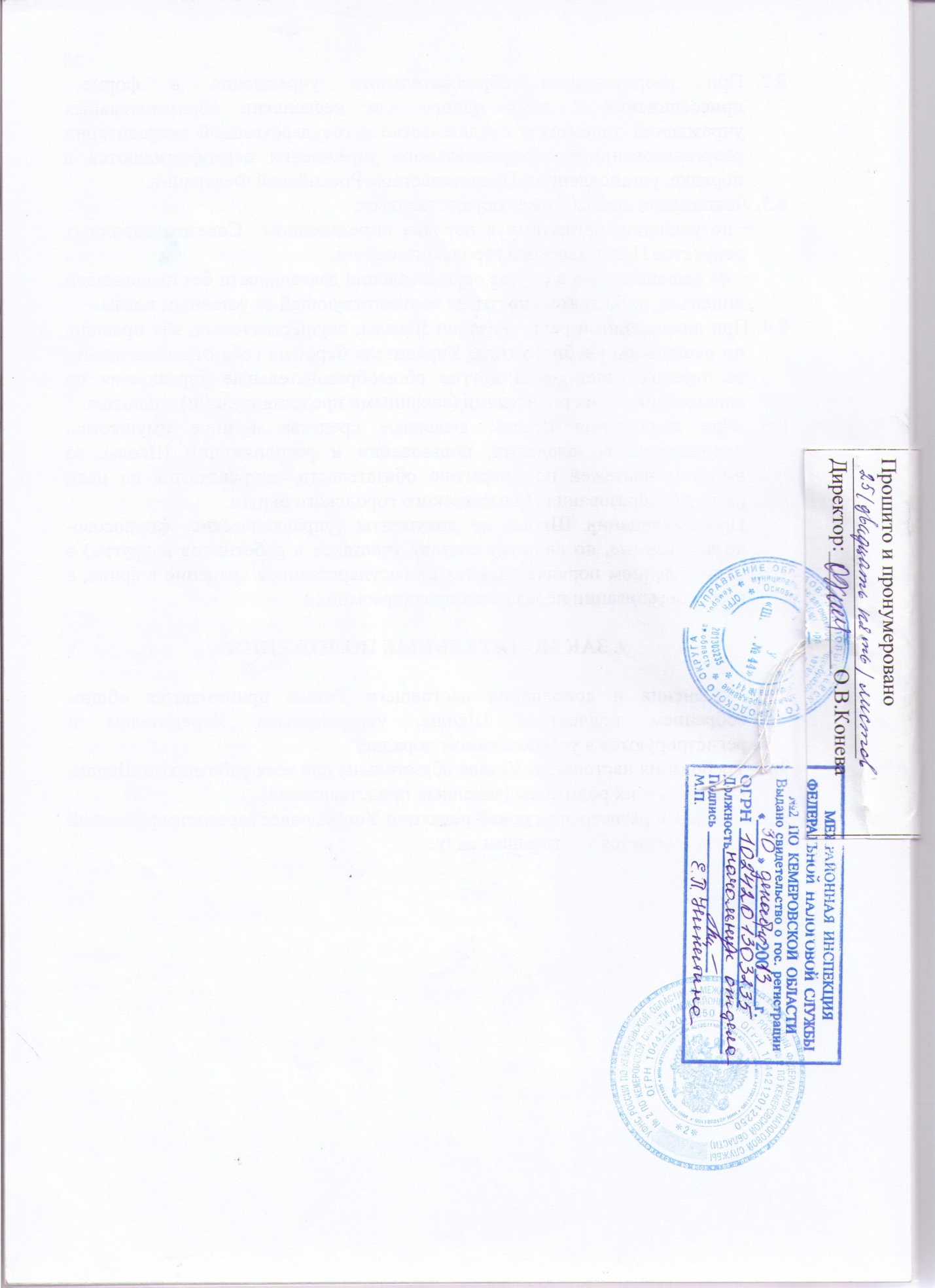 